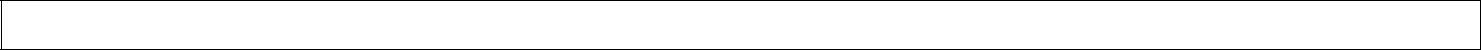 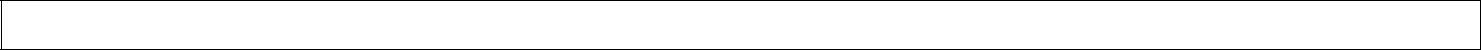 Allegato 2Al Dirigente Scolastico  dell’I.C. “ “L. Da Vinci”TRAMUTOLATABELLA VALUTAZIONE REQUISITI                        RECLUTAMENTO DI PERSONALE PER INCARICO DI ESPERTO COLLAUDATORE_l_ sottoscritt_ __________________________________________________________ compila, sotto la propria personale responsabilità, la seguente griglia di valutazione, autocertificandone la rispondenza ai titoli in suo possesso ai sensi degli artt.46 e47 del D.P.R. n° 445 del 28/12/2000, consapevole del fatto che, in caso di falsità in atti e mendaci dichiarazioni, verranno applicate nei suoi riguardi le sanzioni previste dal codice penale, come disposto dall’art. 76 del citato D.P.R. n° 445.                                                            TABELLA VALUTAZIONE TITOLI  Data………………………				Firma						……………………………………..TITOLI CULTURALIDa compilare a cura del candidatoDa compilare a cura dellacommissioneLaurea Specialistica o vecchio ordinamentoFino a 894Da 90 a 995da 100 a 104 7da 105 a 110 8110 e lode 10Corsi di perfezionamentoo master di durata almeno annuale(max 3  titoli valutabili)Punti3Dottorato di ricerca( si valuta un solo titolo)Punti5Competenze informatiche certificate (max 3 titoli valutabili)2 punti per ogni certificazione  ad esperienzaPunti6Competenze linguistiche certificate1 punto per ogni certificazione (max 3 titoli valutabili)Punti3Incarico da Collaudatore2 punti per incarico(max 5 titoli valutabili)Punti10Esperienza svolta nell’ambito dei PON FESR/ FSE e POR(tutor,esperto, figura a supporto, valutatore, ecc.) 1 punto per incarico (max 5 titoli valutabili)Punti5Totale Punti